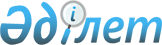 Об определении спроса и предложения на общественные работы, утверждении перечня организаций, видов, объемов и конкретных условий общественных 
работ, размеров оплаты труда участников и источников их финансирования на 2014 годПостановление акимата Шортандинского района Акмолинской области от 20 декабря 2013 года № А-12/281. Зарегистрировано Департаментом юстиции Акмолинской области 15 января 2014 года № 3965      Примечание РЦПИ.

      В тексте документа сохранена пунктуация и орфография оригинала.

      В соответствии со статьей 20 Закона Республики Казахстан от 23 января 2001 года «О занятости населения», Правилами организации и финансирования общественных работ, утвержденных постановлением Правительства Республики Казахстан от 19 июня 2001 года № 836, акимат района ПОСТАНОВЛЯЕТ:



      1. Определить спрос и предложение на общественные работы на 2014 год, согласно приложению 1.



      2. Утвердить перечень организаций, виды, объемы и конкретные условия общественных работ, размеры оплаты труда участников и источники их финансирования на 2014 год, согласно приложению 2.



      3. Контроль за исполнением настоящего постановления возложить на заместителя акима района Мухамедина Е.К.



      4. Настоящее постановление вступает в силу со дня государственной регистрации в Департаменте юстиции Акмолинской области и вводится в действие со дня официального опубликования.      Аким Шортандинского района                 Г.Садвокасова      «СОГЛАСОВАНО»      Руководитель

      государственного учреждения

      «Отдел по делам обороны

      Шортандинского района

      Акмолинской области»                       Е.Бегимкулов

Приложение 1     

к постановлению акимата

Шортандинского района 

от 20 декабря 2013 года

№ А-12/281       

Спрос и предложение на общественные работы на 2014 год

Приложение 2     

к постановлению акимата

Шортандинского района 

от 20 декабря 2013 года

№ А-12/281       

Перечень организаций, виды, объемы и конкретные условия

общественных работ, размеры оплаты труда участников

и источники их финансирования на 2014 годпродолжение таблицы:
					© 2012. РГП на ПХВ «Институт законодательства и правовой информации Республики Казахстан» Министерства юстиции Республики Казахстан
				№Наименование организацийСпросПредложение1Государственное учреждение «Аппарат акима

поселка Шортанды Шортандинского района»44442Государственное учреждение «Аппарат акима поселка Жолымбет Шортандинского района»663Государственное учреждение «Аппарат акима Раевского сельского округа Шортандинского района»334Государственное учреждение «Аппарат акима Новокубанского сельского округа Шортандинского района»555Государственное учреждение «Аппарат акима Андреевского сельского округа Шортандинского района»336Государственное учреждение «Аппарат акима Петровского сельского округа Шортандинского района»337Государственное учреждение «Аппарат акима Пригородного сельского округа Шортандинского района»338Государственное учреждение «Аппарат акима Новоселовского сельского округа Шортандинского района»339Государственное учреждение «Аппарат акима Бектауского cельского округа Шортандинского района»3310Государственное учреждение «Аппарат акима Дамсинского сельского округа Шортандинского района»7711Государственное учреждение «Аппарат акима Бозайгырского сельского округа Шортандинского района»7712Государственное учреждение «Отдел по делам обороны Шортандинского района Акмолинской области»22№Наименование организацийВиды общественных работОбъемы общественных работ1Государственное учреждение «Аппарат акима поселка Шортанды Шортандинского района»1. Уборка и благоустройство территории поселка

 

2. Оказание помощи в делопроизводстве202800 квадратных метров

 

686 дел, 162 книги2Государственное учреждение «Аппарат акима поселка Жолымбет Шортандинского района»1. Уборка и благоустройство территории поселка

 

2. Оказание помощи в делопроизводстве28800 квадратных метров

 

 

150 дел, 69 книг3Государственное учреждение «Аппарат акима Раевского сельского округа Шортандинского района»1. Уборка и благоустройство территории округа

 

2. Оказание помощи в делопроизводстве14400 квадратных метров

 

 

121 книг4Государственное учреждение «Аппарат акима Новокубанского сельского округа Шортандинского района»1. Уборка и благоустройство территории округа

 

2. Оказание помощи в делопроизводстве21600 квадратных метров

 

 

180 дел, 132 книг5Государственное учреждение «Аппарат акима Андреевского сельского округа Шортандинского района»1. Уборка и благоустройство территории округа

 

2. Оказание помощи в делопроизводстве14400 квадратных метров

 

 

21 книг6Государственное учреждение «Аппарат акима Петровского сельского округа Шортандинского района»1. Уборка и благоустройство территории округа

 

2. Оказание помощи в делопроизводстве7200 квадратных метров

 

 

100 дел, 29 книг7Государственное учреждение «Аппарат акима Пригородного сельского округа Шортандинского района»1. Уборка и благоустройство территории округа

 

2. Оказание помощи в делопроизводстве14400 квадратных метров

 

 

98 дел, 19 книг8Государственное учреждение «Аппарат акима Новоселовского сельского округа Шортандинского района»1. Уборка и благоустройство территории округа

 

2. Оказание помощи в делопроизводстве14400 квадратных метров

 

 

100 дел, 20 книг9Государственное учреждение «Аппарат акима Бектауского сельского округа Шортандинского района»1. Уборка и благоустройство территории поселка

 

2. Оказание помощи в делопроизводстве14400 квадратных метров

 

 

135 дел, 80 книг10Государственное учреждение «Аппарат акима Дамсинского сельского округа Шортандинского района»1. Уборка и благоустройство территории округа

 

2. Оказание помощи в делопроизводстве40000 квадратных метров

 

 

200 дел, 115 книг11Государственное учреждение «Аппарат акима Бозайгырского сельского округа Шортандинского района»1. Уборка и благоустройство территории округа

 

2. Оказание помощи в делопроизводстве36000 квадратных метров

 

 

180 дел, 136 книг12Государственное учреждение «Отдел по делам обороны Шортандинского района Акмолинской области»1. Оказание помощи в делопроизводстве770 делКонкретные условия

общественных работРазмеры оплаты труда

участниковИсточники

финансированиясогласно договору, заключенному в соответствии с действующим трудовым законодательством1,5 минимальная заработная плата

 

минимальная заработная платаместный бюджетсогласно договору, заключенному в соответствии с действующим трудовым законодательством1,5 минимальная заработная плата

 

минимальная заработная платаместный бюджетсогласно договору, заключенному в соответствии с действующим трудовым законодательствомминимальная заработная платаместный бюджетсогласно договору, заключенному в соответствии с действующим трудовым законодательствомминимальная заработная платаместный бюджетсогласно договору, заключенному в соответствии с действующим трудовым законодательствомминимальная заработная платаместный бюджетсогласно договору, заключенному в соответствии с действующим трудовым законодательствомминимальная заработная платаместный бюджетсогласно договору, заключенному в соответствии с действующим трудовым законодательствомминимальная заработная платаместный бюджетсогласно договору, заключенному в соответствии с действующим трудовым законодательствомминимальная заработная платаместный бюджетсогласно договору, заключенному в соответствии с действующим трудовым законодательствомминимальная заработная платаместный бюджетсогласно договору, заключенному в соответствии с действующим трудовым законодательствомминимальная заработная платаместный бюджетсогласно договору, заключенному в соответствии с действующим трудовым законодательствомминимальная заработная платаместный бюджетсогласно договору, заключенному в соответствии с действующим трудовым законодательствомминимальная заработная платаместный бюджет